DELIBERAÇÃO 095/CIB/2016A Comissão Intergestores Bipartite, no uso de suas atribuições, em sua reunião ordinária do dia 12 de maio de 2016,Considerando que até a data de hoje, por parte do Ministério da Saúde, não houve nenhuma sinalização quanto à pactuação de metas e indicadores para o ano de 2016;Considerando que já é final do primeiro quadrimestre e não foram pactuadas metas para o ano corrente.APROVAA pactuação dos indicadores 2016, pelos municípios, até a data limite de 30 de junho de 2016. O rol de indicadores são os descritos no SISPACTO. Está disponível a série histórica de 2008 a 2015, no TabNet da página da SES.Para a pactuação das metas estadual, será realizada uma oficina com as áreas técnicas a fim de avaliar os resultados alcançados de 2015 e proposição de metas para 2016, com data a ser definida pela área responsável.Florianópolis, 12 de maio de 2016.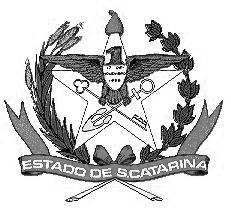 GOVERNO DE SANTA CATARINASecretaria de Estado da SaúdeComissão Intergestores BipartiteJOÃO PAULO KLEINUBINGSIDNEI BELLECoordenador CIB/SESSecretário de Estado da SaúdeCoordenador CIB/COSEMSPresidente do COSEMS